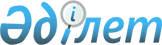 О внесении изменений в решение маслихата района Биржан сал от 28 декабря 2022 года № С-25/9 "О бюджете Енбекшильдерского сельского округа района Биржан сал на 2023 - 2025 годыРешение маслихата района Биржан сал Акмолинской области от 5 декабря 2023 года № С-7/9
      Маслихат района Биржан сал РЕШИЛ:
      1. Внести в решение маслихата района Биржан сал "О бюджете Енбекшильдерского сельского округа района Биржан сал на 2023 – 2025 годы" от 28 декабря 2022 года № С-25/9 следующие изменения:
      пункт 1 изложить в новой редакции:
      "1. Утвердить бюджет Енбекшильдерского сельского округа района Биржан сал на 2023 - 2025 годы, согласно приложениям 1, 2 и 3 соответственно, в том числе на 2023 год в следующих объемах:
      1) доходы – 36 890 тысяч тенге, в том числе:
      налоговые поступления – 4 026 тысяч тенге;
      неналоговые поступления – 0 тысяч тенге;
      поступления от продажи основного капитала – 0 тысяч тенге;
      поступления трансфертов – 32 864 тысяч тенге;
      2) затраты – 40 325 тысяч тенге;
      3) чистое бюджетное кредитование – 0 тысяч тенге;
      4) сальдо по операциям с финансовыми активами – 0 тысяч тенге;
      5) дефицит (профицит) бюджета – - 3 435 тысяч тенге;
      6) финансирование дефицита (использование профицита) бюджета – 3 435 тысяч тенге.";
      приложение 1 к указанному решению изложить в новой редакции согласно приложению 1 к настоящему решению.
      2. Настоящее решение вводится в действие с 1 января 2023 года. Бюджет Енбекшильдерского сельского округа на 2023 год
					© 2012. РГП на ПХВ «Институт законодательства и правовой информации Республики Казахстан» Министерства юстиции Республики Казахстан
				
      Председатель маслихата района Биржан сал 

Н.Қуатова
Приложение 1 к решению
маслихата района Биржан сал
от 5 декабря 2023 года
№ С-7/9Приложение 1 к решению
маслихата района Биржан сал
от 28 декабря 2022 года
№ С-25/9
Категория 
Категория 
Категория 
Категория 
Сумма, тысяч тенге
Класс 
Класс 
Класс 
Сумма, тысяч тенге
Подкласс
Подкласс
Сумма, тысяч тенге
Наименование
1
2
3
4
5
1. Доходы
36890
1
Налоговые поступления
4026
1
Подоходный налог 
204
2
Индивидуальный подоходный налог
204
4
Налоги на собственность
2322
1
Налоги на имущество
34
3
Земельный налог
103
4
Налог на транспортные средства
2185
5
Внутренние налоги на товары, работы и услуги
1500
3
Поступления за пользование природных и других ресурсов
1500
2
Неналоговые поступления
0
1
Доходы от государственной собственности
0
5
Доходы от аренды имущества, находящегося в государственной собственности
0
3
Поступления от продажи основного капитала
0
1
Продажа государственного имущества, закрепленного за государственными учреждениями
0
1
Продажа государственного имущества, закрепленного за государственными учреждениями
0
4
Поступления трансфертов
32864
2
Трансферты из вышестоящих органов государственного управления
32864
3
Трансферты из районного (города областного значения) бюджета
32864
Функциональная группа
Функциональная группа
Функциональная группа
Функциональная группа
Функциональная группа
Сумма, тысяч тенге
Функциональная подгруппа
Функциональная подгруппа
Функциональная подгруппа
Функциональная подгруппа
Сумма, тысяч тенге
Администратор бюджетных программ 
Администратор бюджетных программ 
Администратор бюджетных программ 
Сумма, тысяч тенге
Программа
Программа
Сумма, тысяч тенге
Наименование
Сумма, тысяч тенге
II. Затраты
40325
01
Государственные услуги общего характера
25770
1
Представительные, исполнительные и другие органы, выполняющие общие функции государственного управления
25770
124
Аппарат акима города районного значения, села, поселка, сельского округа
25770
001
Услуги по обеспечению деятельности акима города районного значения, села, поселка, сельского округа
25770
07
Жилищно-коммунальное хозяйство
13422
2
Коммунальное хозяйство
4144
124
Аппарат акима города районного значения, села, поселка, сельского округа
4144
014
Организация водоснабжения населенных пунктов
4144
3
Благоустройство населенных пунктов
9278
124
Аппарат акима города районного значения, села, поселка, сельского округа
9278
008
Освещение улиц в населенных пунктах
5113
009
Обеспечение санитарии населенных пунктов
1781
011
Благоустройство и озеленение населҰнных пунктов
2384
12
Транспорт и коммуникации
1133
1
Автомобильный транспорт
1133
124
Аппарат акима города районного значения, села, поселка, сельского округа
1133
013
Обеспечение функционирования автомобильных дорог в городах районного значения, поселках, селах, сельских округах
1131
045
Капитальный и средний ремонт автомобильных дорог в городах районного значения, селах, поселках, сельских округах
2
IV. Сальдо по операциям с финансовыми активами 
0
V. Дефицит (профицит) бюджета 
-3435
VI. Финансирование дефицита (использование профицита) бюджета
3435
8
Используемые свободные остатки
3435
1
Остатки бюджетных средств
3435
1
Свободные остатки бюджетных средств
3435